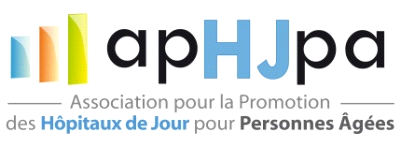 Association pour la Promotion des Hôpitaux de Jour pour Personnes Agées36ème Congrès des Hôpitaux de Jour Gériatriques Nancy – 26 & 27 mai 2016Personne âgée : Hôpital de Jour, Réseau Gérontologique et Territoire de proximité… quelles synergies pour optimiser son parcours ?APPEL A COMMUNICATIONVeuillez adresser votre résumé par e-mail aux adresses suivantes :docteur@reseaugcuny.fr et projet.reseaugcuny@orange.frLa date limite pour soumettre votre résumé est le 30 mars 2016.Préférence : communication orale                  ou communication écrite   Choix de l’ATELIER dans lequel vous souhaitez communiquer :   Gestions des risques en hôpital de jour  Approches non médicamenteuses dans la dynamisation des parcours  Prévention des chutes et des troubles de l’équilibre dans l’optimisation des parcours   X  Communications libres Auteurs : Brigitte AUDEBEAU-WEBER, Musicothérapeute à l’hôpital de jour et en soins palliatifs de  CharlesTitre : La MusicothérapieRésumé : En 250 mots maximum. Ne pas inclure de tableau ni de figure dans le résuméLa musique est présente au sein des sociétés humaines depuis des millénaires, mais savons-nous réellement pour autant comment la musique est traitée par notre cerveau ? La musicothérapie est une évidence, elle permet d’influencer et de modifier le comportement humain en fonction des émotions induites par la musique, son pouvoir thérapeutique universel est utilisé dans toutes les cultures et continents.La musicothérapie permet de communiquer autrement. Elle prend appui sur le corps, la voix, l’esprit, la sensibilité, la créativité et l’intuition.Présentation des quatre axes qui peuvent être travaillés en séance de musicothérapie : - La voix- Le rythme corporel- L’écoute musicale- La pratique d’un instrument de musique-> Présentation des diverses pathologies de patients pris en charge en musicothérapie-> Présentation des bénéfices de la prise en chargeIl a été prouvé que le langage et la musique restent relativement indépendants dans le cerveau. En nous servant de la mélodie et du rythme, il est possible de désinhiber la parole des personnes aphasiques : la musique offre un support qui favorise la prononciation.La musique stimule de manière conjointe les réseaux des émotions, de la mémoire, du langage et des régions de  autre média ne produit autant de stimulations dans autant de réseaux cérébraux en même temps.Des études démontrent que les différentes composantes de la musique engagent des régions cérébrales distinctes, expliquant la préservation des compétences musicales dans nombres de pathologies neurologiques.Quelques exemples concrets de patients ayant suivi des séances de musicothérapie à l’Hôpital de Jour de Nancy vous seront présentés.- Intervenant Principal –NOM : 	AUDEBEAU-WEBER					Prénom : BrigitteFonction : Musicothérapeute à l’HDJ et Soins palliatifs Hôpital / Institution : Maison Hospitalière Saint CharlesAdresse : 56 bis rue des quatre églises Code Postal : 54000 		 Ville : NANCY 			Pays : France Tél : 03 83 17 58 08 		Fax : 03 83 17 58 50		Email : hdj@saint-charles.frUn intervenant par communication orale retenue sera pris en charge (inscription + repas du midi)